О внесении изменений в постановление администрации муниципального района Пестравский Самарской области  № 309 от 27.03.2013 г. «Об утверждении административного регламентаадминистрации муниципального района Пестравский Самарской области по исполнению отдельной государственной функции в области охраны окружающей среды»В целях приведения муниципального нормативного правового акта  в соответствие с Федеральным законом  от 26.12.2008 N 294-ФЗ  "О защите прав юридических лиц и индивидуальных предпринимателей при осуществлении государственного контроля (надзора) и муниципального контроля",  руководствуясь статьями 41, 43 Устава муниципального района Пестравский Самарской области, администрация муниципального района Пестравский ПОСТАНОВЛЯЕТ:Внести в приложение № 1 к постановлению администрации муниципального района Пестравский Самарской области № 309 от 27.03.2013 г. «Об утверждении административного регламента администрации муниципального района Пестравский Самарской области по исполнению отдельной государственной функции в области охраны окружающей среды» следующие изменения: пп.1 п. 8 Главы 1 дополнить пп.  «д» следующего содержания:«д) привлекать Уполномоченного при Президенте Российской Федерации по защите прав предпринимателей либо уполномоченного по защите прав предпринимателей в субъекте Российской Федерации к участию в проверке.»;пп.3 п.13 Главы 2 изложить в следующей редакции:«3. В исключительных случаях, связанных с необходимостью проведения сложных и (или) длительных исследований, испытаний, специальных экспертиз и расследований на основании мотивированных предложений должностных лиц органа экоконтроля, проводящих выездную плановую проверку, срок проведения выездной плановой проверки может быть продлен руководителем такого органа, но не более чем на двадцать рабочих дней, в отношении малых предприятий не более чем на пятьдесят часов, микропредприятий не более чем на пятнадцать часов.»;пп.3 п.14 Главы 3 изложить в следующей редакции: « 3. Предметом плановой проверки является соблюдение юридическим лицом, индивидуальным предпринимателем в процессе осуществления деятельности совокупности предъявляемых обязательных требований и требований, установленных муниципальными правовыми актами, а также соответствие сведений, содержащихся в уведомлении о начале осуществления отдельных видов предпринимательской деятельности, обязательным требованиям.»; п.15  Главы 3  дополнить новым пп.13 следующего содержания: «13. В случае, если основанием для проведения внеплановой проверки является истечение срока исполнения юридическим лицом, индивидуальным предпринимателем предписания об устранении выявленного нарушения обязательных требований и (или) требований, установленных муниципальными правовыми актами, предметом такой проверки может являться только исполнение выданного органом экоконтроля предписания.»; пп. 13,14  п.15 Главы 3 считать пп. 14 и 15 соответственно.Опубликовать настоящее постановление в районной газете «Степь» и на официальном Интернет - сайте муниципального района Пестравский Самарской области.Контроль за выполнением настоящего постановления возложить на первого заместителя Главы муниципального района Пестравский Самарской области А.В.Имангулова.Глава муниципального района Пестравский                                                                                     А.П.ЛюбаевСтаркова Е.В. 8(84674)22478Информационное письмо     Администрация муниципального района Пестравский сообщает, что проект  постановления администрации муниципального района Пестравский Самарской области «О внесении изменений в постановление администрации муниципального района Пестравский Самарской области  № 309 от 27.03.2013 г. «Об утверждении административного регламента администрации муниципального района Пестравский Самарской области по исполнению отдельной государственной функции в области охраны окружающей среды» размещен на официальном Интернет - сайте муниципального района Пестравский Самарской области 19.05.2015г.    Проведения независимой  экспертизы осуществляется с 20.05.2015г по 20.06.2015г.  Почтовый адрес и адрес электронной почты, на которой  принимаются  заключения независимой экспертизы: 446160, Самарская область, Пестравский район, с.Пестравка, ул.Крайнюковская, 84, o.saprykin@pestravsky.ruАДМИНИСТРАЦИЯ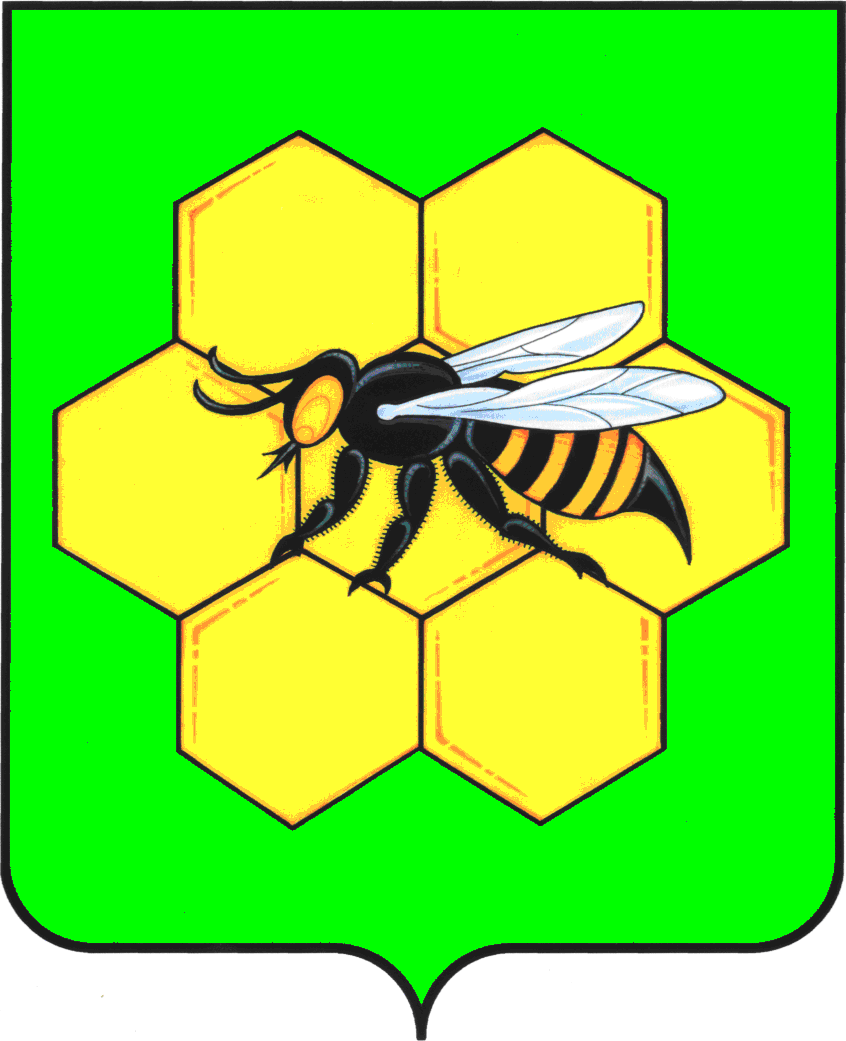 МУНИЦИПАЛЬНОГО РАЙОНА ПЕСТРАВСКИЙСАМАРСКОЙ ОБЛАСТИПОСТАНОВЛЕНИЕ_____26.06.15________________№______460_____АДМИНИСТРАЦИЯМУНИЦИПАЛЬНОГО РАЙОНА ПЕСТРАВСКИЙСАМАРСКОЙ ОБЛАСТИ446160, с.Пестравка, ул.Крайнюковская, 84Телефон: (84674) 2-15-44, 2-18-35, 2-12-33Факс: (84674) 2-19-33, 2-15-44e-mail: pestravka@samtel.ruот 19.05.2015 № б/н